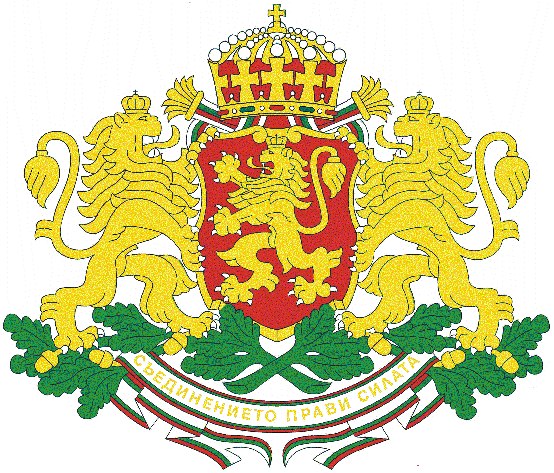 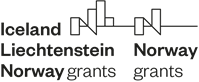 Приложение 5Фонд за двустранни отношения в рамките на Финансовия механизъм на ЕИП и Норвежкия финансов механизъм 2014 – 2021 г.Схема за подкрепа на пътувания-----------------------------------------------------------------------------------------------------------------Проверка на административните изисквания и критериите за допустимост на подадените заявления по Схемата за подкрепа на пътуванияКритерийДаНеКоментарФормални/ административни критерииФормални/ административни критерииФормални/ административни критерииФормални/ административни критерииЗаявлението е подадено в рамките на допустимия срокИзползван е пакетът документи съгласно изискванията на Схемата за подкрепа на пътуванияПодаденото Заявление за подкрепа на пътуване съгласно Схемата за подкрепа на пътувания е надлежно подписаноПодадената Финансова обосновка съгласно Схемата за подкрепа на пътувания е надлежно подписанаПриложеният  пакет документи е представен на български или английски език Всички реквизити на Заявлението за подкрепа на пътуване и на Финансовата обосновка са надлежно попълнениДопустимост на кандидатаДопустимост на кандидатаДопустимост на кандидатаДопустимост на кандидатаЗаявителят попада в една от категориите, посочени в Насоките  Допустимост на заявлениетоДопустимост на заявлениетоДопустимост на заявлениетоДопустимост на заявлениетоКандидатства се за дейности, които попадат в обхвата на програмните области по ФМ на ЕИП и НФМ 2014 – 2021 г., описани в Насоките Дейностите, за които се кандидатства, допринасят за засилване на двустранните отношения на национално ниво в рамките на програмните области по ФМ на ЕИП и НФМ 2014 – 2021 г.Финансовата помощ за която се кандидатства не надвишава 5000 евроРазходите за участие в дейности, за които се кандидатства, не попадат в приложното поле на програмите, финансирани за България по ФМ на ЕИП и НФМ 2014 – 2021 г. (ако е приложимо)Експерт, извършил проверката: Име, фамилия, длъжност:От бенефициента са изискани следните документи/ разяснения на /дд.мм.гггг/:………………………………………Допълнителни документи/ разяснения са получени на /дд.мм.гггг/:Дата:                              Подпис:Ръководител на Фонда за двустранни отношения: Име, фамилия:Дата:                              Подпис: